TUGAS MANAJEMEN JARINGANANALISIS TRANSFER DATA, VIDEO, SUARA DI PROTOKOL SNMP VIA WIRESHARK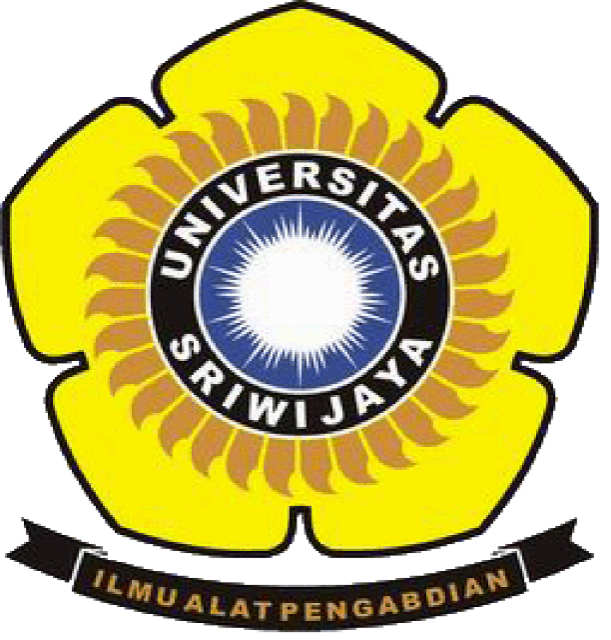 Aidil Fitri Yansya	09011281419054Anggit Mardian		09011281419062JURUSAN SISTEM KOMPUTERFAKULTAS ILMU KOMPUTERUNIVERSITAS SRIWIJAYA2017ANALISIS TRANSFER DATA, VIDEO, SUARA DI PROTOKOL SNMP VIA WIRESHARK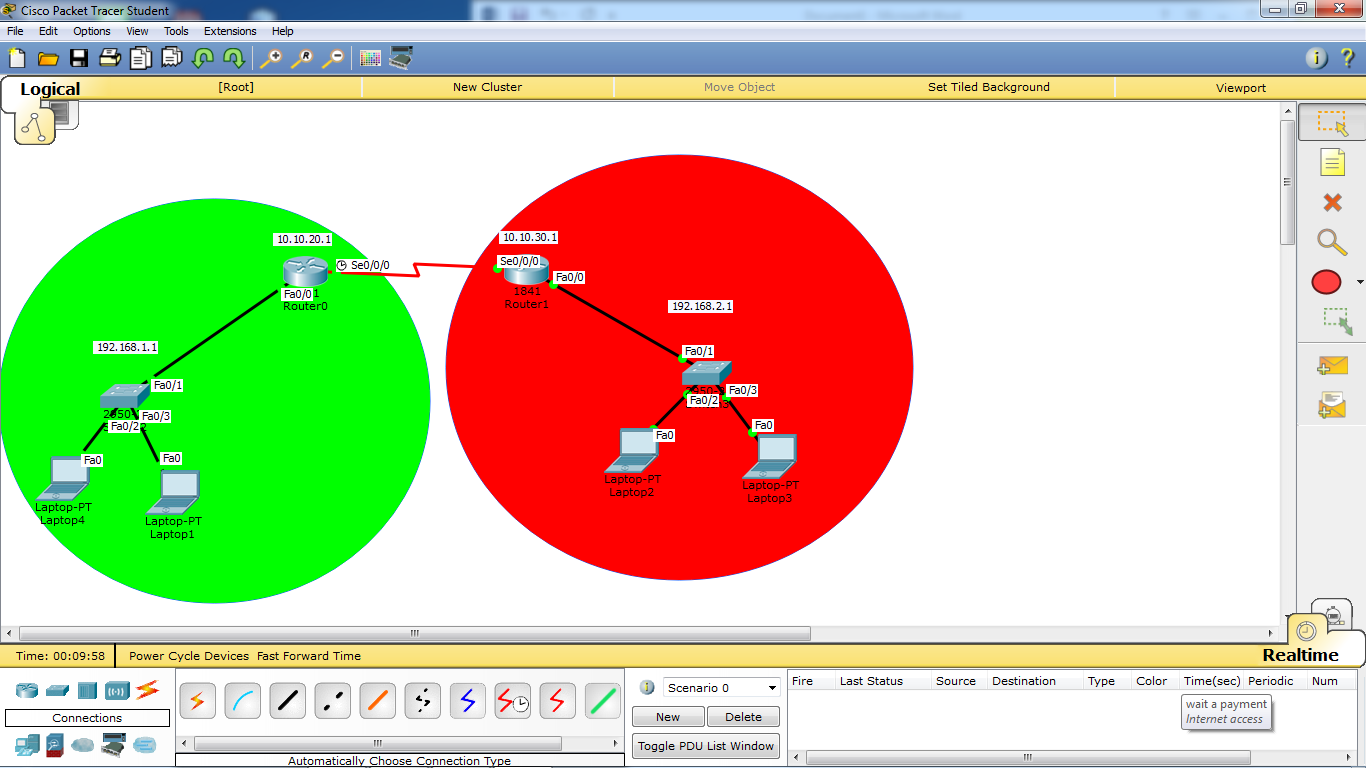 Topologi virtual yang kami gunakanKita harus tahu terlebih dahulu apa itu SNMP ?SNMP merupakan sebuah protokol jaringan yang didesain untuk user khususnya administrator jaringan untuk memonitor aktifitas jaringan komputer dan mengontrol sebuah komputer atau server secara sistematis dari jarak jauh. SNMP bekerja dengan mengumpulkan data informasi dari elemen-elemen jaringan dengan parameter dan variabel tertentu dan menyimpannya dalam sebuah database.  Percobaan :Pertama yang dilakukan adalah membuat topologi yang digunakan untuk analisis transfer data, video, suara di protokol snmp via wireshark. Dalam percobaan ini menggunakan 2 mikrotik routerboard  dan 4 PC yang digunakan. Dimana nantinya salah satu PC mengirimkan sebuah paket data baik berupa teks, gambar, audio maupun video kepada salah satu PC yang memiliki network adddress yang berbeda dengan PC source kemudian dilakukan capturing paket data menggunakan wireshark atau tools sejenis lainnya. 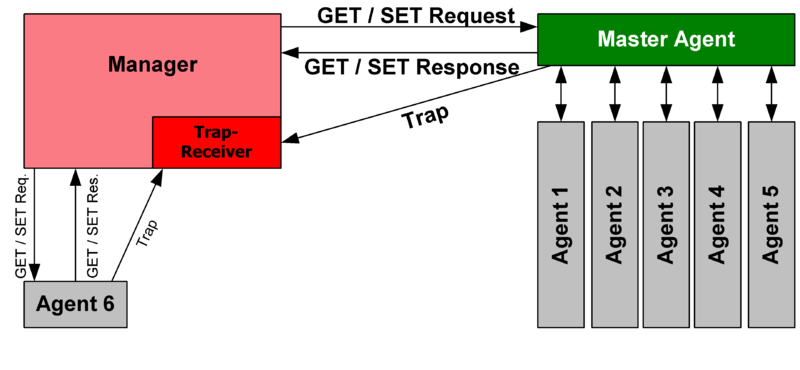     Dari gambar di atas, Manager akan menghubungi Master Agent port destination UDP 161. Agent akan menajwab dan menhubungi Manager dengan port destination port 162. Jika menggunakan SSL maka port yang digunakan adalah 10161 dan 1062.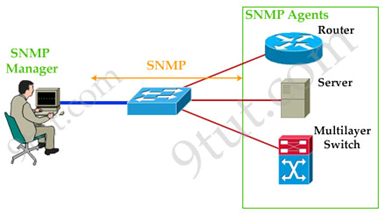 SNMP terdiri atas tiga elemen sebagai berikut: 1. Manager Manager bertugas sebagai manajemen jaringan yang mengumpulkan data informasi dari elemen-elemen jaringan yang ingin di monitoring dan atau di kontrol. Bentuk dari manager ini berupa perangkat lunak yang di desain sedemikian rupa sekaligus memiliki fungsi antarmuka yang baik bagi penggunanya. 2. MIB (Management Information Base) MIB (Management Information Base) yaitu database dari data informasi yang dikumpulkan oleh manager dari agen yang tersimpan dalam database server. Struktur data dalam MIB ini bersifat hirarki dan memiliki aturan sedemikian rupa sehingga informasi setiap variabel dapat dikelola atau ditetapkan dengan mudah. 3. Agen Agen yaitu suatu elemen jaringan yang dimonitoring atau dikontrol oleh manager. Pada umumnya perangkat jaringan seperti router dan server difungsikan sebagai agen dalam sistem manajemen jaringan. Hal ini disebabkan lalu lintas trafik data dengan jumlah yang besar melalui kedua perangkat jaringan tersebut. Setiap agen mempunyai database yang bersifat lokal dengan variabel-variabel tertentu, artinya secara default informasi disimpan dalam disk lokal dan digunakan oleh sistem operasi internal. Protokol SNMP yang diaktifkan pada suatu agen akan menjadikan data informasi agen seperti aktifitas trafik, dan keadaan proses di sistem internal dan kapasitas sistem dapat dikirim ke manager untuk dikelola lebih lanjut.To enable SNMP in RouterOS:[admin@MikroTik] /snmp> print        enabled: no       contact:        location:        engine-id:        trap-community: (unknown)       trap-version: 1[admin@MikroTik] /snmp>  set enabled yesMIBs used in RouterOS v6.x:MIKROTIK-MIBMIB-2HOST-RESOURCES-MIBIF-MIBIP-MIBIP-FORWARD-MIBIPV6-MIBBRIDGE-MIBDHCP-SERVER-MIBCISCO-AAA-SESSION-MIBENTITY-MIBUPS-MIBSQUID-MIBSNMP WRITE :/snmp community set <number> write-access=yes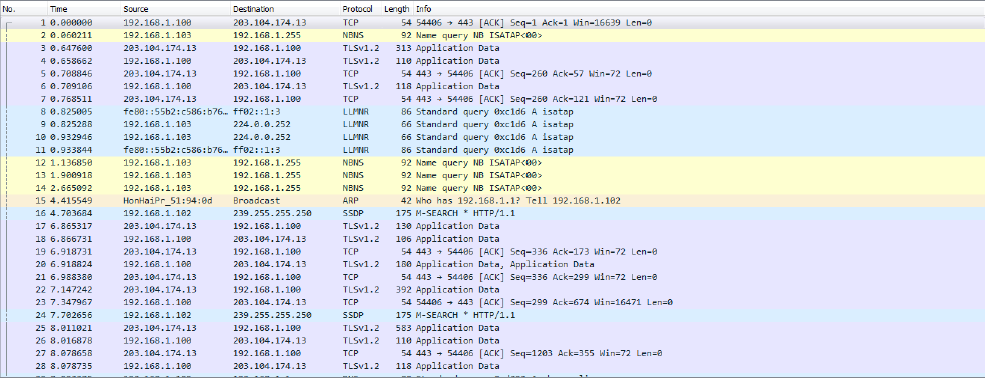 Hasil Capture Transfer Data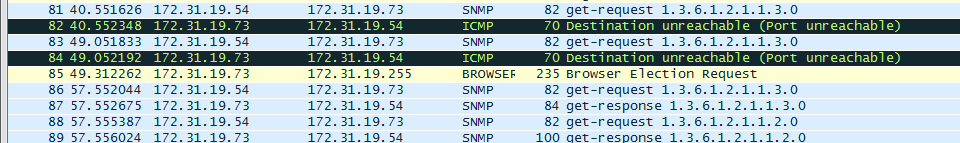 Hasil Capture Protokol SNMP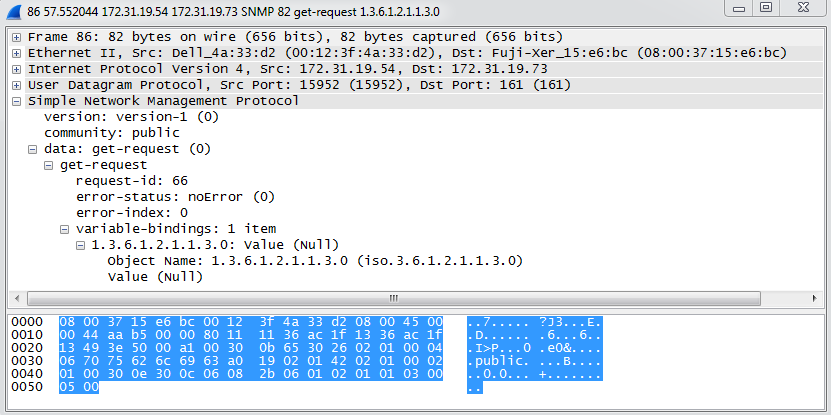 SNMP get request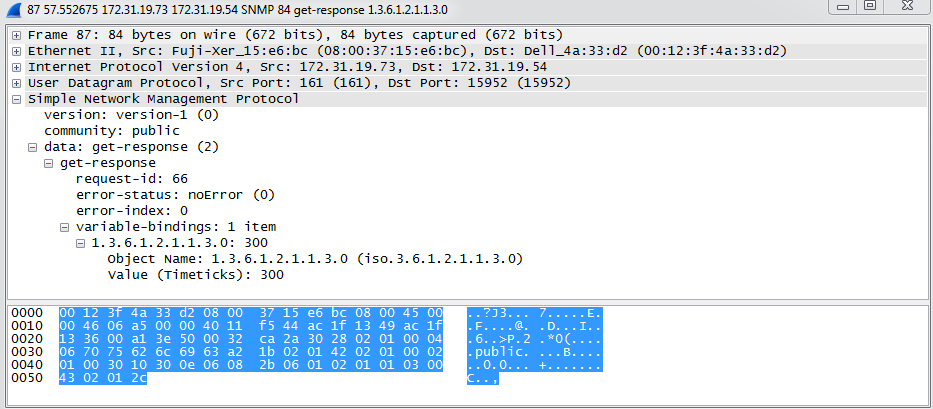 SNMP get-ResponseDari data diatas didapat bahwa terdapat get request dan get-response yang masing-masing dari get response dan get request terdapat request id , error status dan lain-lain.  Tempat yang jelas untuk mulai melihat kami rinci SNMP protokol operasi adalah dengan jenis pertukaran informasi yang paling sederhana. Ini akan menjadi sebuah operasi jajak pendapat sederhana untuk membaca manajemen satu atau lebih variabel informasi, digunakan oleh SNMP satu entitas (biasanya SNMP manajer) untuk meminta atau membaca informasi dari entitas lain (biasanya agen SNMP pada perangkat dikelola). SNMP mengimplementasikan ini sebagai sederhana dua-pesan permintaan/tanggapan protokol pertukaran, serupa proses permintaan Balasan ditemukan di begitu banyak protokol TCP/IP. Proses permintaan informasi ini biasanya dimulai dengan pengguna aplikasi ingin memeriksa status perangkat atau melihat informasi tentang hal itu. Seperti yang kita lihat, Semua informasi ini disimpan pada perangkat dalam bentuk MIB objek. Komunikasi, oleh karena itu, mengambil bentuk permintaan tertentu MIB objek dan Balasan dari perangkat yang mengandung nilai-nilai objek tersebut. Dalam bentuk yang disederhanakan, langkah-langkah dalam proses adalah sebagai berikut (dan seperti yang ditunjukkan dalam gambar 274): SNMP manajer menciptakan GetRequest-PDU: berdasarkan informasi yang diperlukan oleh aplikasi dan pengguna, SNMP perangkat lunak pada jaringan manajemen Stasiun menciptakan pesan GetRequest-PDU. Ini berisi nama MIB objek nilai-nilai yang ingin aplikasi untuk mengambil. SNMP manajer mengirim GetRequest-PDU: The SNMP manajer mengirimkan PDU ke perangkat yang sedang penudung. SNMP agen menerima dan proses GetRequest-PDU: The SNMP agen menerima dan memproses permintaan. Kelihatannya daftar MIB nama objek terkandung dalam pesan dan memeriksa untuk melihat apakah mereka berlaku (yang benar-benar menerapkan agen). Kelihatannya nilai dari setiap variabel yang benar ditentukan. SNMP agen menciptakan respon-PDU: Agen menciptakan respon-PDU untuk mengirim kembali ke SNMP Manager. Pesan ini berisi nilai-nilai objek MIB diminta dan/atau kode kesalahan untuk menunjukkan masalah dengan permintaan, seperti nama objek tidak valid. SNMP agen mengirim respon-PDU: Agen mengirimkan tanggapan kembali ke SNMP Manager. SNMP manajer proses respon-PDU: Manajer memproses informasi dalam respon-PDU diterima dari agen.